Załącznik nr 2 do Regulaminu   korzystania z zajęć ARA       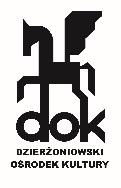 ZASADY POBIERANIA I WYSOKOŚĆ OPŁATZA ZAJĘCIA AMATORSKIEGO RUCHU ARTYSTYCZNEGO PROWADZONE PRZEZ DZIERŻONIOWSKI OŚRODEK KULTURY W SEZONIE 2022/20231.  Warunkiem udziału w zajęciach ARA organizowanych przez DOK jest wniesienie opłaty kwartalnej. I kwartał (m-ce od X-XII), II kwartał ( m-ce I-III), III kwartał (m-ce IV-VI). Miesiąc wrzesień jest miesiącem nieodpłatnym. 2.  Pierwsza opłatę kwartalną należy wnieść do 15 listopada, drugą do 15 lutego, trzecią do 15 kwietnia. 3. Opłaty należy dokonywać w kasie DOK (ul. Świdnicka 23, I piętro) lub przelewem na konto Dzierżoniowskiego Ośrodka Kultury, SGB Bank Spółdzielczy w Dzierżoniowie 03 9527 0007 0051 0509 2000 0001. W tytule przelewu: imię nazwisko, nazwa sekcji, jaki kwartał, rok.4. Posiadaczom Dzierżoniowskiej Karty Dużej Rodziny, Gminnej Karty Dużej Rodziny, Pieszyckiej Karty Dużej Rodziny przysługuje zniżka  w wysokości 50% za sekcję. Aby otrzymać zniżkę trzeba wpisać numer karty w formularzu deklaracji oraz dostarczyć kserokopię KDR.5. W przypadku zaległości w uiszczeniu terminowej opłaty, Uczestnik zostaje automatycznie zawieszony do czasu uregulowania zaległości.6. Rezygnacja z zajęć następuje poprzez dostarczenie druku rezygnacji do Działu Organizacji Imprez (DOK,I piętro). Formularz jest dostępny u instruktora oraz na stronie www.dok.pl Warunkiem przyjęcia rezygnacji jest rozliczenie zobowiązań Uczestnika ARA za miniony okres.7. W przypadku rezygnacji z opłaconych wcześniej zajęć oraz w razie uczestnictwa w zajęciach przez niepełny kwartał - zwrot uiszczonej opłaty za zajęcia nie przysługuje.8. W ofercie DOK są również zajęcia, które realizowane są przez firmy, osoby fizyczne bądź inne podmioty gospodarcze. W takiej sytuacji DOK nie ponosi odpowiedzialności za wysokość opłat.CENNIK ARA - OPŁATY KWARTALNE ZA ZAJĘCIA ARA– SEZON 2022/2023DZIERŻONIOWSKI OŚRODEK KULTURY                   NAZWA SEKCJI / PROWADZĄCYOPŁATA ZA KWARTAŁOPŁATA ZA KWARTAŁ                   NAZWA SEKCJI / PROWADZĄCYMieszkańcy DzierżoniowaSpoza Dzierzoniowa
PRACOWNIA PLASTYCZNA / ALINA MAKIEŁA 120 zł 150 złPRACOWNIA CERAMICZNA / KATARZYNA FIOŁEK-SZYMALA 180 zł 210 złKOŁO PLASTYKÓW AMATORÓW / IWAN MALIŃSKI 105 zł 135 złZESPOŁY EWENEMENT / WOJCIECH KOGUCIUK 105 zł 180 złTEATR KĄTEM / GRZEGORZ STAWIAK 120 zł  120 zł   AUTORSKIE STUDIO PIOSENKI /   PAULINA LENDA-KOZUB, PIOTR KOZUB 180 zł 210 zł  ZPIT ŚLĘŻANIE / MAŻORETKI ANNA TRZECIAK, LUBOMIR SZMIDT 90 zł 120 zlZESPÓŁ INSTRUMENTALNY “COOK KIDS” 90 zł 120 złKOŁO HAFTU 90 zł 90 zł  MIEJSKA ORKIESTRA DĘTA 90 zł 90 zł  CHÓR KANON 90 zł 90 zł